Publicado en Barcelona el 08/09/2021 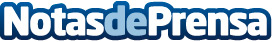 Consejos para proteger la espalda en la vuelta a la rutinaDespués de un período de vacaciones, la vuelta a la rutina puede generar apatía, falta de concentración y estrés. La vuelta al trabajo, la preparación para el inicio de curso, las obligaciones antiguas y las que aparecen de nuevo "se convierten en una combinación de cargas que, mal gestionadas, pueden acabar por provocar dolores musculares que empeoren la situación", afirma Pablo de la Serna, fisioterapeuta y experto en terapia de calorDatos de contacto:Miriam RieraMás información en www.thermacare.es y en www.angelinipharma.es695179803Nota de prensa publicada en: https://www.notasdeprensa.es/consejos-para-proteger-la-espalda-en-la-vuelta Categorias: Nacional Medicina Sociedad Medicina alternativa Cursos http://www.notasdeprensa.es